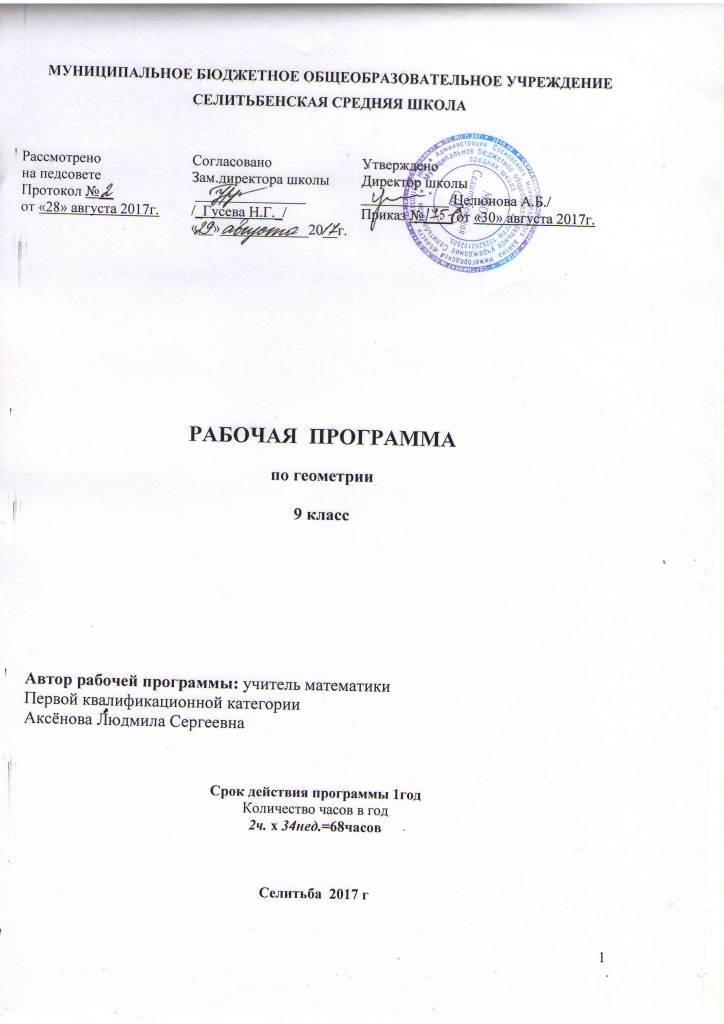 Пояснительная запискаДанная рабочая программа составлена на основе Федерального компонента государственного стандарта основного общего образования и программы общеобразовательных учреждений по геометрии 7-9 кл.  Составитель Т.А.Бурмистрова. Изд-во М. «Просвещение» 2008г.Программа реализуется через учебно-методический комплекс Геометрия 7-9 кл. Л.С.Атанасян, В.Ф.Бутузов и др. Изд-во М. «Просвещение» 2011г. рекомендованный Министерством образования РФ и входящий в федеральный перечень учебников на 2017-2018 учебный год. Общая характеристика учебного предмета		Геометрия — один из важнейших компонентов математического образования, необходимый для приобретения конкретных знаний о пространстве и практически значимых умений, формирования языка описания объектов окружающего мира, для развития пространственного воображения и интуиции, математической культуры, для эстетического воспитания обучающихся. Изучение геометрии вносит вклад в развитие логического мышления, в формирование понятия доказательства.В курсе геометрии 9 класса  обучающиеся учатся выполнять действия над векторами как направленными отрезками, что важно для применения векторов в физике; знакомятся с использованием векторов и метода координат при решении геометрических задач; развивается умение обучающихся применять тригонометрический аппарат при решении геометрических задач; расширяется знание обучающихся о многоугольниках; рассматриваются понятия длины окружности и площади круга и формулы для их вычисления; знакомятся обучающиеся с понятием движения и его свойствами, с основными видами движений, со взаимоотношениями наложений и движений; даётся более глубокое представление о системе аксиом планиметрии и аксиоматическом методе; даётся начальное представление телах и поверхностях в пространстве; знакомятся обучающиеся с основными формулами для вычисления площадей; поверхностей и объемов тел.Изучение геометрии в 9 классе направлено на достижение следующих ц е л е й:• овладение системой математических знаний и умений, необходимых для применения в практической деятельности, изучения смежных дисциплин, продолжения образования;• интеллектуальное развитие, формирование качеств личности, необходимых человеку для полноценной жизни в современном обществе: ясность и точность мысли, критичность мышления, интуиция, логическое мышление, элементы алгоритмической культуры, пространственных представлений, способность к преодолению трудностей;• формирование представлений об идеях и методах математики как универсального языка науки и техники, средства моделирования явлений и процессов;• воспитание культуры личности, отношения к математике как к части общечеловеческой культуры, понимание значимости математики для научно-технического прогресса.Содержание обученияДалее в скобках указаны технологии и методические приемы, которые предполагается использовать при изучении данной темы.Векторы (10 ч.). Метод координат (11 ч.).Понятие вектора. Равенство векторов. (ОБЪЯСНИТЕЛЬНО-ИЛЛЮСТРАТИВНОЕ ОБУЧЕНИЕ)Сложение и вычитание векторов. (ИКТ)Умножение вектора на число. (ИКТ)Разложение вектора по двум неколлинеарным векторам. (ПРОБЛЕМНОЕ ОБУЧЕНИЕ)Координаты вектора. (ОБЪЯСНИТЕЛЬНО-ИЛЛЮСТРАТИВНОЕ ОБУЧЕНИЕ, ИКТ)Простейшие задачи в координатах. (ПРОБЛЕМНОЕ ОБУЧЕНИЕ, ИКТ) Уравнения окружности и прямой. (ПРОБЛЕМНОЕ ОБУЧЕНИЕ)Применение векторов и координат при решении задач. (ДИФФЕРЕНЦИРОВАННОЕ ОБУЧЕНИЕ)Основная цель – научить учащихся выполнять действия над векторами как направленными отрезками, что важно для применения векторов в физике; познакомить с использованием векторов и метода координат при решении геометрических задач.Соотношения между сторонами и углами треугольника.  Скалярное произведение векторов (17 ч.).Синус, косинус и тангенс угла. (таблица «з-у-х»)Теоремы синусов и косинусов. (ПРОБЛЕМНОЕ ОБУЧЕНИЕ)Решение треугольников. (КСО)Скалярное произведение векторов и его применение в геометрических задачах. (КСО)Основная цель – развить умение применять тригонометрический аппарат при решении геометрических задач.Длина окружности и площадь круга (13 ч.).Правильные многоугольники. (ОБЪЯСНИТЕЛЬНО-ИЛЛЮСТРАТИВНОЕ ОБУЧЕНИЕ, ИКТ)Окружности, описанная около правильного многоугольника и вписанная в него. (ОБЪЯСНИТЕЛЬНО-ИЛЛЮСТРАТИВНОЕ ОБУЧЕНИЕ, ИКТ)Построение правильных многоугольников. (ОБЪЯСНИТЕЛЬНО-ИЛЛЮСТРАТИВНОЕ ОБУЧЕНИЕ, ИКТ)Длина окружности. (ПРОБЛЕМНОЕ ОБУЧЕНИЕ)Площадь круга. (ПРОБЛЕМНОЕ ОБУЧЕНИЕ)Основная цель – расширить знание учащихся о многоугольниках; рассмотреть понятия длины окружности и площади круга и формулы для их вычисления.Движения (6 ч.).Отображение плоскости на себя. Понятие движения. Осевая и центральная симметрии. (ОБЪЯСНИТЕЛЬНО-ИЛЛЮСТРАТИВНОЕ ОБУЧЕНИЕ, ИКТ)Параллельный перенос. (ИКТ) Поворот. (ИКТ)Наложения и движения. (ИКТ)Основная цель – познакомить учащихся с понятием движения и его свойствами, с основными видами движений, со взаимоотношениями наложений и движений.Начальные сведения из стереометрии (6 ч.).Предмет стереометрии. Геометрические тела и поверхности. (ОБЪЯСНИТЕЛЬНО-ИЛЛЮСТРАТИВНОЕ ОБУЧЕНИЕ)Многогранники: призма, параллелепипед, пирамида, формулы для вычисления их площадей поверхностей и объемов. (ПРОБЛЕМНОЕ ОБУЧЕНИЕ)Тела и поверхности вращения: цилиндр, конус, сфера, шар, формулы для вычисления их площадей поверхностей и объемов. (ПРОБЛЕМНОЕ ОБУЧЕНИЕ)Основная цель – дать начальное представление о телах и поверхностях в пространстве; познакомить учащихся с основными формулами для вычисления площадей поверхностей и объемов тел.КАЛЕНДАРНО-ТЕМАТИЧЕСКОЕ ПЛАНИРОВАНИЕТребования к математической подготовке учащихсяВ результате изучения геометрии ученик должен уметь:пользоваться геометрическим языком для описания предметов окружающего мира; распознавать геометрические фигуры, различать их взаимное расположение; изображать геометрические фигуры; выполнять чертежи по условию задач; осуществлять преобразования фигур; распознавать на чертежах, моделях и в окружающей обстановке основные пространственные тела, изображать их; в простейших случаях строить сечения и развертки пространственных тел; проводить операции над векторами, вычислять длину и координаты вектора, угол между векторами; вычислять значения геометрических величин (длин, углов, площадей, объемов); в том числе: для углов от 0° до 180° определять значения тригонометрических функций по заданным значениям углов; находить значения тригонометрических функций по значению одной из них, находить стороны, углы и площади треугольников, длины ломаных, дуг окружности, площадей основных геометрических фигур и фигур, составленных из них; решать геометрические задачи, опираясь на изученные свойства фигур и отношений между ними, применяя дополнительные построения, алгебраический и тригонометрический аппарат, соображения симметрии; проводить доказательные рассуждения при решении задач, используя известные теоремы, обнаруживая возможности для их использования; решать простейшие планиметрические задачи в пространстве; использовать приобретенные знания и умения в практической деятельности и повседневной жизни для: описания реальных ситуаций на языке геометрии; расчетов, включающих простейшие тригонометрические формулы; решения геометрических задач с использованием тригонометрии; решения практических задач, связанных с нахождением геометрических величин (используя при необходимости справочники и технические средства); построений геометрическими инструментами (линейка, угольник, циркуль, транспортир). Требования к уровню подготовки девятиклассников - Уметь выполнять основные действия с векторами, понимать геометрический смысл вектора; использовать векторы при решении задач; -Уметь выполнять действия над векторами, заданными координатами, находить координаты, абсолютную величину вектора, вычислять координаты середины отрезка, уметь использовать уравнение окружности и прямой при решении задач-Уметь применять скалярное произведение векторов при решении задач; находить площадь треугольников по формулам; решать задачи, используя основные алгоритмы решения произвольных треугольников.- Уметь решать задачи на вычисление площадей и сторон правильных многоугольников, радиусов вписанных и описанных окружностей, длины дуги окружности и площади круга, кругового сектора.-Знать основные виды движения и уметь применять при решении задач. -Владеть навыками вычисления по формулам, знать основные единицы измерения и уметь перейти от одних единиц к другим в соответствии с условиями задачи.Литература для учителяАтанасян Л.С., Бутузов В.Ф. и др. Геометрия 7 – 9. Учебник для общеобразовательных учреждений. М.: Просвещение, 2009.Бухвалов В.А. Развитие учащихся в процессе творчества и сотрудничества. /М.: Центр «Педагогический поиск»,2000.Звавич Л.И., Шляпочник Л.Я., Чинкина М.В.. Геометрия 8 – 11 классы. М.: Дрофа, 2000.Зив Б.Г., Мейлер В.М., Баханский А.Г. Задачи по геометрии для 7-11 классов. Книга для учителя. М.: Просвещение, 1997.Зив Б.Г., Мейлер В.М., Баханский. А.Г.  Задачи по геометрии 7-.: Просвещение,2000.Зив Б.Г.. Дидактические материалы по геометрии 9 класс. М.: Просвещение, 1998.Медяник А.И.. Контрольные и проверочные работы по геометрии 7 – 11 классы. Методическое пособие. М.: Дрофа, 1997.Литература для учащихсяАтанасян Л.С., Бутузов В.Ф. и др. Геометрия 7 – 9. Учебник для общеобразовательных учреждений. М.: Просвещение, 2009.Зив Б.Г., Мейлер В.М., Баханский А.Г. Задачи по геометрии для 7-11 классов. Книга для учителя. М.: Просвещение, 1997.Зив Б.Г., Мейлер В.М., Баханский. А.Г.  Задачи по геометрии 7-.: Просвещение,2000.Зив Б.Г.. Дидактические материалы по геометрии 9 класс. М.: Просвещение, 1998.Крамор В.С. Повторяем и систематизируем школьные курс геометрии. М.: Просвещение, 1992Кулагин Е.Д., Норин В.П., Федин С.Н., Шевченко Ю.А.3000 конкурсных задач по математике. М.: Рольф,1999ТемаЗнания, умения, навыки учащихсяВекторы Понятие вектораУметь изображать и обозначать векторы, откладывать от любой точки плоскости вектор, равный данномуСложение и вычитание векторовЗнать законы сложения векторов, уметь строить сумму двух и более векторов, пользоваться правилом треугольника, параллелограмма, многоугольникаУмножение векторов на число и его свойстваЗнать свойства умножения вектора на число, уметь решать задачи типа 782-787Применение векторов к решению задачСредняя линия трапецииЗнать, какой отрезок называется средней линией трапеции; уметь формулировать и доказывать теорему о средней линии трапеции; уметь решать задачи типа 793-798Метод координатРазложение вектора по 2 неколлинеарным векторам. Координаты вектораУметь применять теорему о разложении вектора по 2 неколлинеарным векторам, знать правила действий над векторами с заданными координатами.Простейшие задачи в координатахУметь выводить формулы координат вектора через координаты его конца и начала координат середины отрезка, длины вектора и расстояния между двумя точками, уметь решать задачи типа 945, 951Уравнение окружностиУравнение прямойЗнать и уметь выводить уравнения окружности и прямой, уметь строить окружность и прямые, заданные уравнениями решать задачи типа 966, 972Соотношения  между сторонами и углами треугольникаСинус, косинус, тангенсЗнать, как вычисляется синус, косинус, тангенс для углов от 0 до 180, уметь доказывать основное тригонометрическое тождество, знать формулу для вычисления координат точки, уметь решать задачи типа 1013-1019Основное тригонометрическое тождествоЗнать, как вычисляется синус, косинус, тангенс для углов от 0 до 180, уметь доказывать основное тригонометрическое тождество, знать формулу для вычисления координат точки, уметь решать задачи типа 1013-1019Формулы для вычисления координат  точкиЗнать, как вычисляется синус, косинус, тангенс для углов от 0 до 180, уметь доказывать основное тригонометрическое тождество, знать формулу для вычисления координат точки, уметь решать задачи типа 1013-1019Теорема о площади кругаУметь доказывать теорему о площади треугольника, теорему синусов, теорему косинусов; применять эти теоремы при решении задачТеорема синусовУметь доказывать теорему о площади треугольника, теорему синусов, теорему косинусов; применять эти теоремы при решении задачТеорема косинусовУметь доказывать теорему о площади треугольника, теорему синусов, теорему косинусов; применять эти теоремы при решении задачРешение треугольниковУметь доказывать теорему о площади треугольника, теорему синусов, теорему косинусов; применять эти теоремы при решении задачСкалярное произведение векторовЗнать определение скалярного произведения векторов, условие перпендикулярности векторов, выражать скалярное произведение в координатах, знать  его свойства, уметь решать задачи типа 1044, 1045, 1047, 1048,1050, 1051Длина окружности и площадь кругаПравильный многоугольник.Окружность, около правильного многоугольникаЗнать определение правильного многоугольника, теорему об окружности, описанной около правильного многоугольника и окружности, вписанной в правильный многоугольник; знать формулы для вычисления угла, площади и стороны правильного многоугольника и радиуса вписанной  в него окружности, уметь их выводить и применять при решении задач типа 1081, 1083,1087, 1094, 1098, 1100Окружность, вписанная в правильный многоугольникЗнать определение правильного многоугольника, теорему об окружности, описанной около правильного многоугольника и окружности, вписанной в правильный многоугольник; знать формулы для вычисления угла, площади и стороны правильного многоугольника и радиуса вписанной  в него окружности, уметь их выводить и применять при решении задач типа 1081, 1083,1087, 1094, 1098, 1100Формулы для вычисления площади правильного многоугольника, его стороны и радиуса вписанной окружностиЗнать определение правильного многоугольника, теорему об окружности, описанной около правильного многоугольника и окружности, вписанной в правильный многоугольник; знать формулы для вычисления угла, площади и стороны правильного многоугольника и радиуса вписанной  в него окружности, уметь их выводить и применять при решении задач типа 1081, 1083,1087, 1094, 1098, 1100Длина окружностиЗнать формулы длины окружности и дуги окружности, уметь применять их при решении и  задач типа 1111,1113, 1119; знать формулы площади круга и кругового сектора, уметь применять их при решении задач типа 1120,  1126,  1127Площадь круга. Площадь кругового сектораЗнать формулы длины окружности и дуги окружности, уметь применять их при решении и  задач типа 1111,1113, 1119; знать формулы площади круга и кругового сектора, уметь применять их при решении задач типа 1120,  1126,  1127ДвиженияПонятие движенияУметь объяснять, что такое отображение плоскости на себя, знать определение движения плоскости, уметь доказывать, что осевая и центральная симметрии являются движениями и что при движении отрезок отображается на отрезок, а треугольник на равный ему треугольник, решать задачи типа 1152, 1159, 1161Параллельный переносУметь объяснять, что такое параллельный перенос и поворот, доказывать, что параллельный перенос и поворот являются движениями плоскости; решать задачи типа  1164, 1165, 1167, 1168ПоворотУметь объяснять, что такое параллельный перенос и поворот, доказывать, что параллельный перенос и поворот являются движениями плоскости; решать задачи типа  1164, 1165, 1167, 1168Начальные сведения из стереометрииЗнать основные виды многогранников: призма, параллелепипед, пирамида, тел и поверхностей вращения: цилиндр, конус, сфера, шар; формулы для вычисления их площадей поверхностей и объемов.Уметь изображать данные геометрические фигуры на плоскости; решать задачи на вычисление площадей поверхностей и объемов.Содержание материалаНомер§-фаКол-во часовДатапо плануКорректи-ровка датыПовторение курса геометрии 7-8 классовПовторение курса геометрии 7-8 классов25.097.09Глава IX. ВекторыГлава IX. Векторы10Понятие вектора. Равенство векторов§1112.09Откладывание вектора от данной точки§1114.09Сумма двух векторов. Законы сложения векторов. Правило параллелограмма§2119.09Сумма нескольких векторов§2121.09Вычитание векторов§2226.0928.09Умножение вектора на число§323.105.10Применение векторов к решению задач§3110.10Средняя линия трапеции§3112.10Глава X. Метод координатГлава X. Метод координат11Разложение вектора по двум данным неколлинеарным векторам§1117.10Координаты вектора§1119.10Решение задач124.10Контрольная работа №1 по теме «Действия над векторами. Координаты вектора»126.10Простейшие задачи в координатах§2231.102.11Уравнение окружности§3214.1116.11Уравнение прямой§3221.1123.11Решение задач128.11Глава XI. Соотношения между сторонами и углами треугольника. Скалярное произведение векторовГлава XI. Соотношения между сторонами и углами треугольника. Скалярное произведение векторов17Синус, косинус, тангенс. Основное тригонометрическое тождество§1130.11Формулы приведения. Формулы для вычисления координат точки§115.12Решение задач17.12Теорема о площади треугольника. Теорема синусов §2112.12Теорема косинусов§2114.12Решение задач§2119.12Отыскание sin и cos данного угла. Нахождение угла по известному значению его sin и cos§2121.12Решение треугольников§2426.1228.1211.0116.01Измерительные работы§2118.01Угол между векторами. Скалярное произведение векторов§3223.0125.01Решение задач130.01Подготовка к контрольной работе11.02Контрольная работа №2 по теме «Решение треугольников. Скалярное произведение векторов»16.02Глава XII. Длина окружности и площадь кругаГлава XII. Длина окружности и площадь круга13Правильный многоугольник. Окружность, описанная около правильного многоугольника§118.02Окружность, вписанная в правильный многоугольник§1113.02Построение правильных многоугольников§1115.02Формулы для вычисления площади правильного многоугольника, его стороны и радиуса вписанной окружности§1120.02Решение задач222.0227.02Длина окружности§221.036.03Площадь круга§2213.0315.03Площадь кругового сектора§2120.03Решение задач122.03Контрольная работа №3 по теме «Правильные многоугольники. Длина окружности и площадь круга»13.04Глава XIII. ДвиженияГлава XIII. Движения6Отображение плоскости на себя. Понятие движения§115.04Параллельный перенос§2110.04Поворот§2112.04Решение задач217.0419.04Контрольная работа №4 по теме «Движения»124.04Глава XIV. Начальные сведения из стереометрии6Понятие многогранника. Призма§1126.04Параллелепипед.  Свойства прямоугольного параллелепипеда§113.05Пирамида. Объем тела§118.05Цилиндр§2110.05Конус§2115.05Сфера и шар§2117.05ПовторениеПовторение2+122.0523.0524.05